附件三 計畫書格式校務研究議題計畫書格式說明如下：一、報告封面與格式請參照如下所示：計畫書內文以20頁為限，頁數超過規定者，不予受理。二、每份計畫書請自行保存副本，資料繳交後不得要求抽換。三、撰寫格式：(一) 紙張大小：以 A4 為主(二)邊界：上下左右皆 2.5 cm (三)字型：中文-標楷體(四)英文及數字-Times New Roman(五)字體大小：報告標題 14 級(粗體)，章節標題 12 級(粗體) (六)內文 12 級(標準)(七)行距：單行間距 四、計畫書內容需包含：(一)研究動機與目的(二)資料來源(三)分析方法(四)結論(五)政策應用與預期結果(六)參考文獻(如無則免)計畫書封面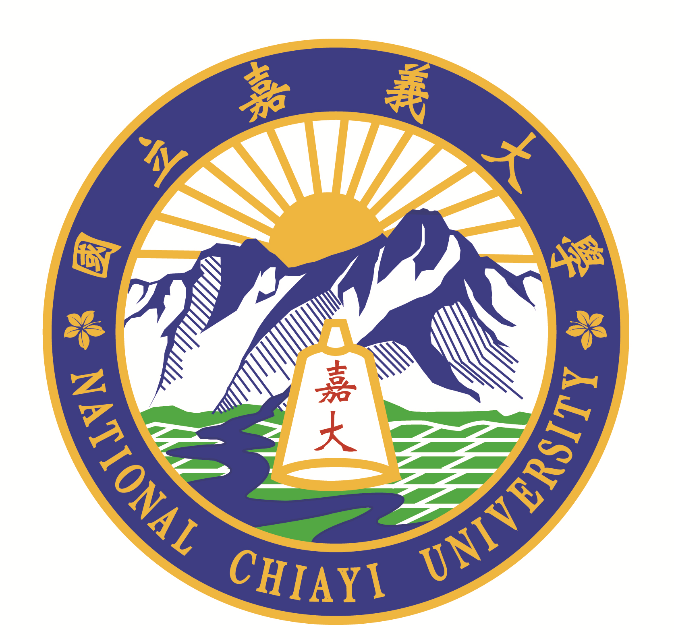 2020『校務研究推廣及獎勵』研究主題：單    位： 參與人員：